Virologica SinicaSupplementary DataA novel IFNbeta-induced long non-coding RNA ZAP-IT1 interrupts Zika virus replication in cellsYanxia Huanga,1, Yu Sua,1, Li Shenb, Zhiting Huoc, Cancan Chend, Tao Suna, Xu Tianc, Ning Lia, Chao Yanga,*a Department of Neurosurgery, First Affiliated Hospital, Sun Yat-sen University, Guangzhou, 510080, Chinab Department of Microbiology, Zhongshan School of Medicine, Sun Yat-sen University, Guangzhou, 510080, Chinac Department of Immunology, Zhongshan School of Medicine, Sun Yat-sen University, Guangzhou, 510080, Chinad Department of Pathology, The First Affiliated Hospital of Sun Yat-sen University, Guangzhou, 510080, China* Corresponding author. E-mail addresses: chyalbtrac@126.com (C. Yang)1 Yanxia Huang and Yu Su contributed equally to this work.Supplementary Table S1 Sequences of primers used in qRT-PCR.Supplementary Table S2 Sequences of oligos used in plasmid construction.Supplementary Table S3 Sequences of primers used in CRISPR/Cas9 gene editing for ZAP-IT1.Supplementary Table S4 Non-coding RNA profiling by array.Supplementary Table S5 The Ct values of lncRNAs detected by qRT-PCR in uninfected cells.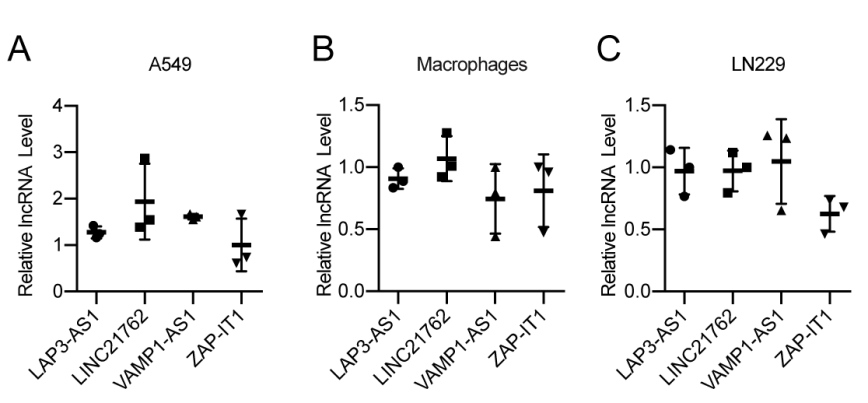 Supplementary Fig. S1 Natural abundance of lncRNAs in different cells. Total RNAs of wild-type A549 cells (A), monocyte-differentiated macrophages (B) and LN229 cells (C) were extracted. qRT-PCR assay was performed to detect LAP3-AS1, LINC21762, VAMP1-AS1, and ZAP-IT1 level. Human U6 level was measured as an internal control. Experiments were independently repeated for three times. Data were shown as mean ± standard deviation.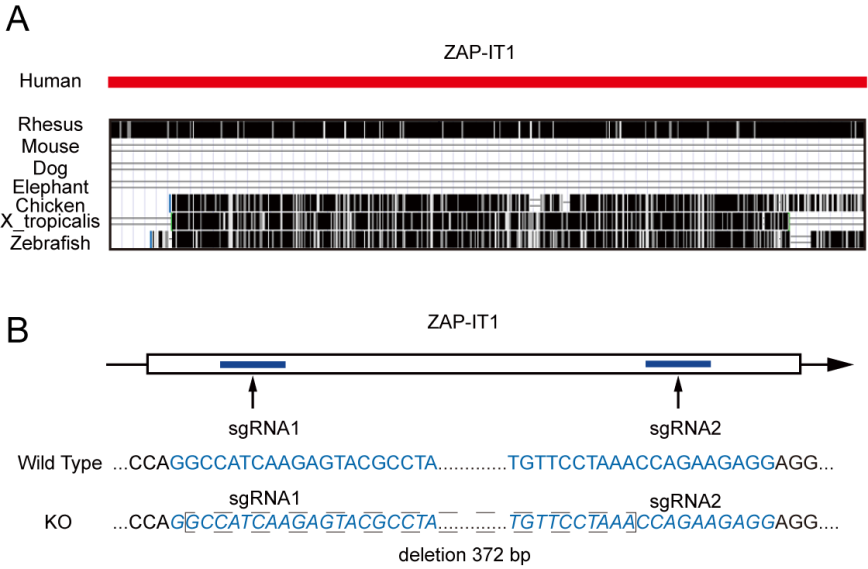 Supplementary Fig. S2 Homologous of ZAP-IT1 and the confirmation of ZAP-IT1 knockout efficiency by DNA sequencing. A Homologous of ZAP-IT1 from different species are shown from UCSC genome browser. B Genomic DNA of ZAP-IT1Ko cell was extracted and then the region surrounding the sgRNA targeting sequence was amplified and sequenced.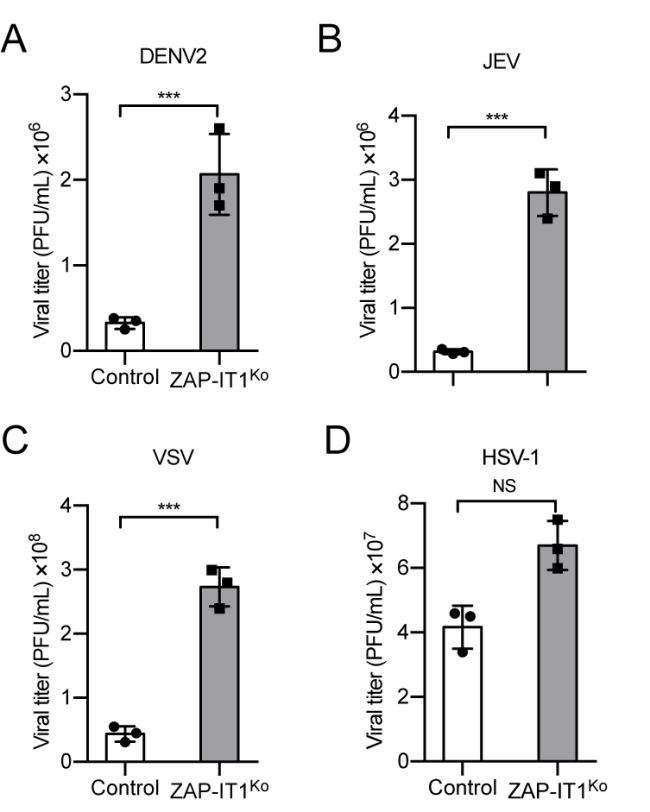 Supplementary Fig. S3 Replication of VSV and HSV-1 in ZAP-IT1 knockout cell. A, B Control cells and ZAP-IT1Ko cells were infected with DENV2 NGC (MOI = 5), JEV (MOI = 5). The supernatant of DENV2 and JEV was collected at 24 h.p.i. and the viral titers were determined by plaque forming assay. C, D Control cells and ZAP-IT1Ko cells were infected with VSV (MOI = 1), HSV-1 (MOI = 1). The supernatant of VSV and HSV-1 was collected at 24 h.p.i. and the viral titers were determined by plaque forming assay. Experiments were independently repeated for three times. Data were shown as mean ± standard deviation. *** P < 0.001. NS, not significant.GenePrimerSequence (5′–3′)LAP3-AS15FGACCAGCAACAACCACAGCCAAGGLAP3-AS13RGAAGTGTGCTGGTCATCCCACCATLINC217625FGGCTGTGGTCCTCTCTCGACACCALINC217623RGGCATTTCCATTAGCACTCCATCTVAMP1-AS15FAAGATGAAAGACTCTGCAACAACAVAMP1-AS13RGCGGGGAAATGCCATTTAGGACAAZAP-IT15FAAAGCACCCAAGATGTGCCACCAGZAP-IT13RTAGCTTTTTCTTCTGTGCACCTCCZIKV NS15FGTCAGAGCAGCAAAGACAAZIKV NS13RCAGCCTCCTTTCCCTTAACAβ-actin5FGCTCCTCCTGAGCGCAAGβ-actin3RCATCTGCTGGAAGGTGGACAU65FCGCTTCGGCAGCACATATACU63RCGAATTTGCGTGTCATCCTTGIFN-β5FAAACTCATGAGCAGTCTGCAIFN-β3RAGGAGATCTTCAGTTTCGGAGGMX15FGCACACACCCAACTGTCAGCGAMX13RCCCATGTCCGAAACTCTCTGCGGZAP5FGAATTTATGCAAATATTCTCAZAP3RGAAAACGACAGTTCCCTCGGGGene namePrimerSequence (5′–3′)LAP3-AS15FCACGTGACAGGACCGAGCGATGGGLAP3-AS13RTCATCTTCCGATTTAAAATTTTTTLINC217625FCTGTTTGTCCATCTGTCCAATTACLINC217623RGGCATTTCCATTAGCACTCCATCTVAMP1-AS15FAAGGACTCACATGCATCCTCACCCVAMP1-AS13RTGGGAAGAAAAAGAGGTTTAATTGZAP-IT15FGTGATCTGTGAAAATGGTTCAZAP-IT13RGAATTTATTCCCGTGCTGPrimerPrimerSequence (5′–3′)Targeting regionsgRNA15FGGCCATCAAGAGTACGCCTAN terminalsgRNA13RTAGGCGTACTCTTGATGGCCN terminalsgRNA25FTGTTCCTAAACCAGAAGAGGC terminalsgRNA23RCCTCTTCTGGTTTAGGAACAC terminalLncRNANormalized signal Fold ChangeLAP3-AS15.0313273923.100706353LINC217627.4158246423.879791443VAMP1-AS14.8173247422.011495915ZAP-IT15.8719644412.47964136LncRNAA549MacrophagesLN229LAP3-AS128.4028.9427.40LINC2176229.4331.5928.47VAMP1-AS129.5831.8831.21ZAP-IT128.9928.1324.42